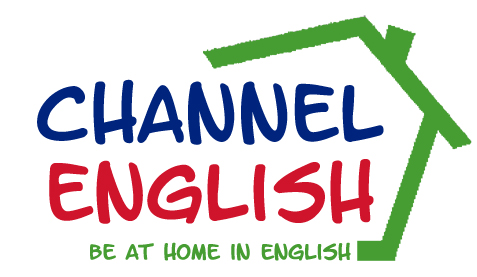 Channel English Studies66 Eddington Lane, Herne Bay, Kent. CT6 5TR +44 (0)1227 375394Email info~channel-english.co.uk.   www.channel-english.co.ukPersonal and Academic - Please completePersonal and Academic - Please completePersonal and Academic - Please completePersonal and Academic - Please completePersonal and Academic - Please completePersonal and Academic - Please completePersonal and Academic - Please completePersonal and Academic - Please completePersonal and Academic - Please completePersonal and Academic - Please completePersonal and Academic - Please completePersonal and Academic - Please completePersonal and Academic - Please completePersonal and Academic - Please completePersonal and Academic - Please completePersonal and Academic - Please completePersonal and Academic - Please completePersonal and Academic - Please completePersonal and Academic - Please completePersonal and Academic - Please completeFamily NameFamily NameFirst NameFirst NameFirst NameFirst NameFirst NameFirst NameFirst NameHome Address:Home Address:Home Address:Home Address:Home Address:Home Address:Home Address:Home Address:Home Address:Home Address:Home Address:Home Address:Home Address:Home Address:Home Address:Home Address:Home Address:Home Address:Home Address:Home Address:Email Address: Email Address: Email Address: Email Address: Email Address: Email Address: Email Address: Email Address: Email Address: Email Address: Email Address: Email Address: Email Address: Email Address: Email Address: Email Address: Email Address: Email Address: Email Address: Email Address: Telephone Telephone Telephone Telephone Mobile:Mobile:Mobile:Mobile:Home:Home:Home:Home:Home:Home:Home:Home:Home:Home:Home:Home:NationalityNationalityNationalityNationalityNative LanguageNative LanguageNative LanguageNative LanguageNative LanguageNative LanguageNative LanguageSex (male/female)Sex (male/female)Sex (male/female)Sex (male/female)Date of BirthDate of BirthDate of BirthDate of BirthDate of BirthDate of BirthDate of BirthDo you smoke?Do you smoke?Do you smoke?Do you smoke?Do you object to smokers?Do you object to smokers?Do you object to smokers?Do you object to smokers?Do you object to smokers?Do you object to smokers?Do you object to smokers?Do you object to young children?Do you object to young children?Do you object to young children?Do you object to young children?Are you allergic to cats/dogs?Are you allergic to cats/dogs?Are you allergic to cats/dogs?Are you allergic to cats/dogs?Are you allergic to cats/dogs?Are you allergic to cats/dogs?Are you allergic to cats/dogs?Health problems/allergies?                           Yes/NoAny special dietary requirements?                Yes/NoAny medicines carried?                                 Yes/NoIf yes - please give details.  (Headed certificate signed by your family doctor required.)Health problems/allergies?                           Yes/NoAny special dietary requirements?                Yes/NoAny medicines carried?                                 Yes/NoIf yes - please give details.  (Headed certificate signed by your family doctor required.)Health problems/allergies?                           Yes/NoAny special dietary requirements?                Yes/NoAny medicines carried?                                 Yes/NoIf yes - please give details.  (Headed certificate signed by your family doctor required.)Health problems/allergies?                           Yes/NoAny special dietary requirements?                Yes/NoAny medicines carried?                                 Yes/NoIf yes - please give details.  (Headed certificate signed by your family doctor required.)Health problems/allergies?                           Yes/NoAny special dietary requirements?                Yes/NoAny medicines carried?                                 Yes/NoIf yes - please give details.  (Headed certificate signed by your family doctor required.)Health problems/allergies?                           Yes/NoAny special dietary requirements?                Yes/NoAny medicines carried?                                 Yes/NoIf yes - please give details.  (Headed certificate signed by your family doctor required.)Health problems/allergies?                           Yes/NoAny special dietary requirements?                Yes/NoAny medicines carried?                                 Yes/NoIf yes - please give details.  (Headed certificate signed by your family doctor required.)Health problems/allergies?                           Yes/NoAny special dietary requirements?                Yes/NoAny medicines carried?                                 Yes/NoIf yes - please give details.  (Headed certificate signed by your family doctor required.)Details:Details:Details:Details:Details:Details:Details:Details:Details:Details:Details:Details: Interests and hobbies Interests and hobbies Interests and hobbies Interests and hobbies Interests and hobbies Interests and hobbies Interests and hobbies Interests and hobbiesLevel and SkillsLevel and SkillsLevel and SkillsLevel and SkillsLevel and SkillsLevel and SkillsLevel and SkillsLevel and SkillsLevel and SkillsLevel and SkillsLevel and SkillsLevel and SkillsLevel and SkillsLevel and SkillsLevel and SkillsLevel and SkillsLevel and SkillsLevel and SkillsLevel and SkillsLevel and SkillsLEVEL OF ENGLISH?LEVEL OF ENGLISH?LEVEL OF ENGLISH?LEVEL OF ENGLISH?LEVEL OF ENGLISH?SpeakingSpeakingListeningListeningListeningListeningWritingWritingWritingFrom 1 to 10(1 low/10 high)From 1 to 10(1 low/10 high)From 1 to 10(1 low/10 high)From 1 to 10(1 low/10 high)From 1 to 10(1 low/10 high)Mark in class Mark in class Mark in class Mark in class Mark in class Name of school/universityName of school/universityName of school/universityName of school/universityName of school/universityPlease give details of any academic courses you are following, or examinations studied for:Please give details of any academic courses you are following, or examinations studied for:Please give details of any academic courses you are following, or examinations studied for:Please give details of any academic courses you are following, or examinations studied for:Please give details of any academic courses you are following, or examinations studied for:Please give details of any academic courses you are following, or examinations studied for:Please give details of any academic courses you are following, or examinations studied for:Have you attended a ChannelEnglish Studies course before, if so when?Have you attended a ChannelEnglish Studies course before, if so when?Have you attended a ChannelEnglish Studies course before, if so when?Have you attended a ChannelEnglish Studies course before, if so when?Have you attended a ChannelEnglish Studies course before, if so when?Have you attended a ChannelEnglish Studies course before, if so when?Have you attended a ChannelEnglish Studies course before, if so when?Dates and Duration   (All courses begin on Sunday and end on Saturday)Dates and Duration   (All courses begin on Sunday and end on Saturday)Dates and Duration   (All courses begin on Sunday and end on Saturday)Dates and Duration   (All courses begin on Sunday and end on Saturday)Dates and Duration   (All courses begin on Sunday and end on Saturday)Dates and Duration   (All courses begin on Sunday and end on Saturday)Dates and Duration   (All courses begin on Sunday and end on Saturday)Dates and Duration   (All courses begin on Sunday and end on Saturday)Dates and Duration   (All courses begin on Sunday and end on Saturday)Dates and Duration   (All courses begin on Sunday and end on Saturday)Dates and Duration   (All courses begin on Sunday and end on Saturday)Dates and Duration   (All courses begin on Sunday and end on Saturday)Dates and Duration   (All courses begin on Sunday and end on Saturday)Dates and Duration   (All courses begin on Sunday and end on Saturday)Dates and Duration   (All courses begin on Sunday and end on Saturday)Dates and Duration   (All courses begin on Sunday and end on Saturday)Dates and Duration   (All courses begin on Sunday and end on Saturday)Dates and Duration   (All courses begin on Sunday and end on Saturday)Dates and Duration   (All courses begin on Sunday and end on Saturday)Dates and Duration   (All courses begin on Sunday and end on Saturday)Date of Arrival        Date of Arrival        Date of Arrival        Number of weeks[             ] weeksNumber of weeks[             ] weeksNumber of weeks[             ] weeksNumber of weeks[             ] weeksNumber of weeks[             ] weeksNumber of weeks[             ] weeksDate of Departure  Date of Departure  Date of Departure  Number of weeks[             ] weeksNumber of weeks[             ] weeksNumber of weeks[             ] weeksNumber of weeks[             ] weeksNumber of weeks[             ] weeksNumber of weeks[             ] weeksArrival Details and Taxi TransfersArrival Details and Taxi TransfersArrival Details and Taxi TransfersArrival Details and Taxi TransfersArrival Details and Taxi TransfersArrival Details and Taxi TransfersArrival Details and Taxi TransfersArrival Details and Taxi TransfersArrival Details and Taxi TransfersArrival Details and Taxi TransfersArrival Details and Taxi TransfersArrival Details and Taxi TransfersArrival Details and Taxi TransfersArrival Details and Taxi TransfersArrival Details and Taxi TransfersArrival Details and Taxi TransfersArrival Details and Taxi TransfersArrival Details and Taxi TransfersArrival Details and Taxi TransfersArrival Details and Taxi TransfersDo you require a taxi transfer to/from your host family?Do you require a taxi transfer to/from your host family?Do you require a taxi transfer to/from your host family?Do you require a taxi transfer to/from your host family?Do you require a taxi transfer to/from your host family?Do you require a taxi transfer to/from your host family?Do you require a taxi transfer to/from your host family?Do you require a taxi transfer to/from your host family?Do you require a taxi transfer to/from your host family?Do you require a taxi transfer to/from your host family?YESYESYESNONONONOIf yes, taxi fare to be paid directly to the driver in GBP sterling.If yes, taxi fare to be paid directly to the driver in GBP sterling.If yes, taxi fare to be paid directly to the driver in GBP sterling.If yes, taxi fare to be paid directly to the driver in GBP sterling.If yes, taxi fare to be paid directly to the driver in GBP sterling.If yes, taxi fare to be paid directly to the driver in GBP sterling.If yes, taxi fare to be paid directly to the driver in GBP sterling.If yes, taxi fare to be paid directly to the driver in GBP sterling.If yes, taxi fare to be paid directly to the driver in GBP sterling.If yes, taxi fare to be paid directly to the driver in GBP sterling.If yes, taxi fare to be paid directly to the driver in GBP sterling.If yes, taxi fare to be paid directly to the driver in GBP sterling.If yes, taxi fare to be paid directly to the driver in GBP sterling.If yes, taxi fare to be paid directly to the driver in GBP sterling.If yes, taxi fare to be paid directly to the driver in GBP sterling.If yes, taxi fare to be paid directly to the driver in GBP sterling.If yes, taxi fare to be paid directly to the driver in GBP sterling.If yes, taxi fare to be paid directly to the driver in GBP sterling.If yes, taxi fare to be paid directly to the driver in GBP sterling.If yes, taxi fare to be paid directly to the driver in GBP sterling.GENERAL AND JUNIOR COURSES –  Age   12 +GENERAL AND JUNIOR COURSES –  Age   12 +GENERAL AND JUNIOR COURSES –  Age   12 +GENERAL AND JUNIOR COURSES –  Age   12 +GENERAL AND JUNIOR COURSES –  Age   12 +GENERAL AND JUNIOR COURSES –  Age   12 +GENERAL AND JUNIOR COURSES –  Age   12 +GENERAL AND JUNIOR COURSES –  Age   12 +GENERAL AND JUNIOR COURSES –  Age   12 +GENERAL AND JUNIOR COURSES –  Age   12 +GENERAL AND JUNIOR COURSES –  Age   12 +GENERAL AND JUNIOR COURSES –  Age   12 +GENERAL AND JUNIOR COURSES –  Age   12 +GENERAL AND JUNIOR COURSES –  Age   12 +GENERAL AND JUNIOR COURSES –  Age   12 +GENERAL AND JUNIOR COURSES –  Age   12 +GENERAL AND JUNIOR COURSES –  Age   12 +GENERAL AND JUNIOR COURSES –  Age   12 +GENERAL AND JUNIOR COURSES –  Age   12 +GENERAL AND JUNIOR COURSES –  Age   12 +One to oneName of person you are sharing withName of person you are sharing withName of person you are sharing withName of person you are sharing withName of person you are sharing withName of person you are sharing withName of person you are sharing withName of person you are sharing withName of person you are sharing withName of person you are sharing withName of person you are sharing withName of person you are sharing withName of person you are sharing withName of person you are sharing withTwo to oneName of person you are sharing withName of person you are sharing withName of person you are sharing withName of person you are sharing withName of person you are sharing withName of person you are sharing withName of person you are sharing withName of person you are sharing withName of person you are sharing withName of person you are sharing withName of person you are sharing withName of person you are sharing withName of person you are sharing withName of person you are sharing withHours tuition per weekHours tuition per week1010101015152020202025IN ENGLISH, please write a short description of yourself and your objectives in attending a Channel English Studies CourseIN ENGLISH, please write a short description of yourself and your objectives in attending a Channel English Studies CourseIN ENGLISH, please write a short description of yourself and your objectives in attending a Channel English Studies CourseIN ENGLISH, please write a short description of yourself and your objectives in attending a Channel English Studies CourseIN ENGLISH, please write a short description of yourself and your objectives in attending a Channel English Studies CourseIN ENGLISH, please write a short description of yourself and your objectives in attending a Channel English Studies CourseIN ENGLISH, please write a short description of yourself and your objectives in attending a Channel English Studies CourseIN ENGLISH, please write a short description of yourself and your objectives in attending a Channel English Studies CourseIN ENGLISH, please write a short description of yourself and your objectives in attending a Channel English Studies CourseIN ENGLISH, please write a short description of yourself and your objectives in attending a Channel English Studies CourseIN ENGLISH, please write a short description of yourself and your objectives in attending a Channel English Studies CourseIN ENGLISH, please write a short description of yourself and your objectives in attending a Channel English Studies CourseIN ENGLISH, please write a short description of yourself and your objectives in attending a Channel English Studies CourseIN ENGLISH, please write a short description of yourself and your objectives in attending a Channel English Studies CourseIN ENGLISH, please write a short description of yourself and your objectives in attending a Channel English Studies CourseIN ENGLISH, please write a short description of yourself and your objectives in attending a Channel English Studies CourseIN ENGLISH, please write a short description of yourself and your objectives in attending a Channel English Studies CourseIN ENGLISH, please write a short description of yourself and your objectives in attending a Channel English Studies CourseIN ENGLISH, please write a short description of yourself and your objectives in attending a Channel English Studies CourseIN ENGLISH, please write a short description of yourself and your objectives in attending a Channel English Studies CourseParental Authorisation : This Section MUST be completed by a parent or legal guardian for any child under the age of eighteenParental Authorisation : This Section MUST be completed by a parent or legal guardian for any child under the age of eighteenParental Authorisation : This Section MUST be completed by a parent or legal guardian for any child under the age of eighteenParental Authorisation : This Section MUST be completed by a parent or legal guardian for any child under the age of eighteenParental Authorisation : This Section MUST be completed by a parent or legal guardian for any child under the age of eighteenParental Authorisation : This Section MUST be completed by a parent or legal guardian for any child under the age of eighteenParental Authorisation : This Section MUST be completed by a parent or legal guardian for any child under the age of eighteenParental Authorisation : This Section MUST be completed by a parent or legal guardian for any child under the age of eighteenParental Authorisation : This Section MUST be completed by a parent or legal guardian for any child under the age of eighteenParental Authorisation : This Section MUST be completed by a parent or legal guardian for any child under the age of eighteenParental Authorisation : This Section MUST be completed by a parent or legal guardian for any child under the age of eighteenParental Authorisation : This Section MUST be completed by a parent or legal guardian for any child under the age of eighteenName of Parent or GuardianAddress (if different from Section One)ProfessionFatherMotherMotherMotherMotherEMERGENCY CONTACT.  Please give details of two contacts that can be reached in an emergencyEMERGENCY CONTACT.  Please give details of two contacts that can be reached in an emergencyEMERGENCY CONTACT.  Please give details of two contacts that can be reached in an emergencyEMERGENCY CONTACT.  Please give details of two contacts that can be reached in an emergencyEMERGENCY CONTACT.  Please give details of two contacts that can be reached in an emergencyEMERGENCY CONTACT.  Please give details of two contacts that can be reached in an emergencyEMERGENCY CONTACT.  Please give details of two contacts that can be reached in an emergencyEMERGENCY CONTACT.  Please give details of two contacts that can be reached in an emergencyEMERGENCY CONTACT.  Please give details of two contacts that can be reached in an emergencyEMERGENCY CONTACT.  Please give details of two contacts that can be reached in an emergencyEMERGENCY CONTACT.  Please give details of two contacts that can be reached in an emergencyEMERGENCY CONTACT.  Please give details of two contacts that can be reached in an emergencyNameNamePlease note children under the age of 18 are not permitted out of the teacher’s home alone after 19.00 (Any variation must be authorised in writing by the parent)Please note children under the age of 18 are not permitted out of the teacher’s home alone after 19.00 (Any variation must be authorised in writing by the parent)Please note children under the age of 18 are not permitted out of the teacher’s home alone after 19.00 (Any variation must be authorised in writing by the parent)Please note children under the age of 18 are not permitted out of the teacher’s home alone after 19.00 (Any variation must be authorised in writing by the parent)Please note children under the age of 18 are not permitted out of the teacher’s home alone after 19.00 (Any variation must be authorised in writing by the parent)Please note children under the age of 18 are not permitted out of the teacher’s home alone after 19.00 (Any variation must be authorised in writing by the parent)Please note children under the age of 18 are not permitted out of the teacher’s home alone after 19.00 (Any variation must be authorised in writing by the parent)Please note children under the age of 18 are not permitted out of the teacher’s home alone after 19.00 (Any variation must be authorised in writing by the parent)Please note children under the age of 18 are not permitted out of the teacher’s home alone after 19.00 (Any variation must be authorised in writing by the parent)Please note children under the age of 18 are not permitted out of the teacher’s home alone after 19.00 (Any variation must be authorised in writing by the parent)Please note children under the age of 18 are not permitted out of the teacher’s home alone after 19.00 (Any variation must be authorised in writing by the parent)Please note children under the age of 18 are not permitted out of the teacher’s home alone after 19.00 (Any variation must be authorised in writing by the parent)Any activities you do not wish your child to participate in?Any activities you do not wish your child to participate in?Any activities you do not wish your child to participate in?Any activities you do not wish your child to participate in?Any activities you do not wish your child to participate in?MEDICAL AUTHORISATION:     In the event of an emergency, I  authorise the NHS to take all  measures necessary (including surgical intervention and blood transfusions) which may be necessary to safeguard my child’s life in accordance with the law of professional ethics………………………………………………………………………………………………………………………………..Signature of Parent or Legal GuardianMEDICAL AUTHORISATION:     In the event of an emergency, I  authorise the NHS to take all  measures necessary (including surgical intervention and blood transfusions) which may be necessary to safeguard my child’s life in accordance with the law of professional ethics………………………………………………………………………………………………………………………………..Signature of Parent or Legal GuardianMEDICAL AUTHORISATION:     In the event of an emergency, I  authorise the NHS to take all  measures necessary (including surgical intervention and blood transfusions) which may be necessary to safeguard my child’s life in accordance with the law of professional ethics………………………………………………………………………………………………………………………………..Signature of Parent or Legal GuardianMEDICAL AUTHORISATION:     In the event of an emergency, I  authorise the NHS to take all  measures necessary (including surgical intervention and blood transfusions) which may be necessary to safeguard my child’s life in accordance with the law of professional ethics………………………………………………………………………………………………………………………………..Signature of Parent or Legal GuardianMEDICAL AUTHORISATION:     In the event of an emergency, I  authorise the NHS to take all  measures necessary (including surgical intervention and blood transfusions) which may be necessary to safeguard my child’s life in accordance with the law of professional ethics………………………………………………………………………………………………………………………………..Signature of Parent or Legal GuardianMEDICAL AUTHORISATION:     In the event of an emergency, I  authorise the NHS to take all  measures necessary (including surgical intervention and blood transfusions) which may be necessary to safeguard my child’s life in accordance with the law of professional ethics………………………………………………………………………………………………………………………………..Signature of Parent or Legal GuardianMEDICAL AUTHORISATION:     In the event of an emergency, I  authorise the NHS to take all  measures necessary (including surgical intervention and blood transfusions) which may be necessary to safeguard my child’s life in accordance with the law of professional ethics………………………………………………………………………………………………………………………………..Signature of Parent or Legal GuardianMEDICAL AUTHORISATION:     In the event of an emergency, I  authorise the NHS to take all  measures necessary (including surgical intervention and blood transfusions) which may be necessary to safeguard my child’s life in accordance with the law of professional ethics………………………………………………………………………………………………………………………………..Signature of Parent or Legal GuardianMEDICAL AUTHORISATION:     In the event of an emergency, I  authorise the NHS to take all  measures necessary (including surgical intervention and blood transfusions) which may be necessary to safeguard my child’s life in accordance with the law of professional ethics………………………………………………………………………………………………………………………………..Signature of Parent or Legal GuardianMEDICAL AUTHORISATION:     In the event of an emergency, I  authorise the NHS to take all  measures necessary (including surgical intervention and blood transfusions) which may be necessary to safeguard my child’s life in accordance with the law of professional ethics………………………………………………………………………………………………………………………………..Signature of Parent or Legal GuardianMEDICAL AUTHORISATION:     In the event of an emergency, I  authorise the NHS to take all  measures necessary (including surgical intervention and blood transfusions) which may be necessary to safeguard my child’s life in accordance with the law of professional ethics………………………………………………………………………………………………………………………………..Signature of Parent or Legal GuardianMEDICAL AUTHORISATION:     In the event of an emergency, I  authorise the NHS to take all  measures necessary (including surgical intervention and blood transfusions) which may be necessary to safeguard my child’s life in accordance with the law of professional ethics………………………………………………………………………………………………………………………………..Signature of Parent or Legal GuardianPlease note that entering a "Yes" indicates agreement with the authorisation above.Please note that entering a "Yes" indicates agreement with the authorisation above.Please note that entering a "Yes" indicates agreement with the authorisation above.Please note that entering a "Yes" indicates agreement with the authorisation above.Please note that entering a "Yes" indicates agreement with the authorisation above.Please note that entering a "Yes" indicates agreement with the authorisation above.YesYesYesNoAny physical or psychological condition, including anorexia or bulimia must be disclosed on the registration form at the time of booking..  All personal information will be dealt with in the strictest confidence.Any physical or psychological condition, including anorexia or bulimia must be disclosed on the registration form at the time of booking..  All personal information will be dealt with in the strictest confidence.Any physical or psychological condition, including anorexia or bulimia must be disclosed on the registration form at the time of booking..  All personal information will be dealt with in the strictest confidence.Any physical or psychological condition, including anorexia or bulimia must be disclosed on the registration form at the time of booking..  All personal information will be dealt with in the strictest confidence.Any physical or psychological condition, including anorexia or bulimia must be disclosed on the registration form at the time of booking..  All personal information will be dealt with in the strictest confidence.Any physical or psychological condition, including anorexia or bulimia must be disclosed on the registration form at the time of booking..  All personal information will be dealt with in the strictest confidence.Any physical or psychological condition, including anorexia or bulimia must be disclosed on the registration form at the time of booking..  All personal information will be dealt with in the strictest confidence.Any physical or psychological condition, including anorexia or bulimia must be disclosed on the registration form at the time of booking..  All personal information will be dealt with in the strictest confidence.Any physical or psychological condition, including anorexia or bulimia must be disclosed on the registration form at the time of booking..  All personal information will be dealt with in the strictest confidence.Any physical or psychological condition, including anorexia or bulimia must be disclosed on the registration form at the time of booking..  All personal information will be dealt with in the strictest confidence.Any physical or psychological condition, including anorexia or bulimia must be disclosed on the registration form at the time of booking..  All personal information will be dealt with in the strictest confidence.Any physical or psychological condition, including anorexia or bulimia must be disclosed on the registration form at the time of booking..  All personal information will be dealt with in the strictest confidence.PAYMENT DETAILS: by bank transferPlease confirm the name and address of the person or company responsible for payment of fees.  NAMEADDRESS